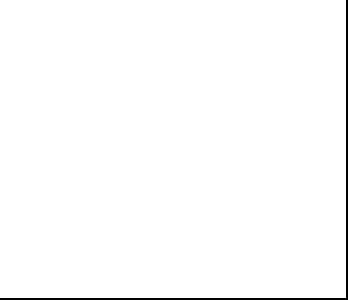 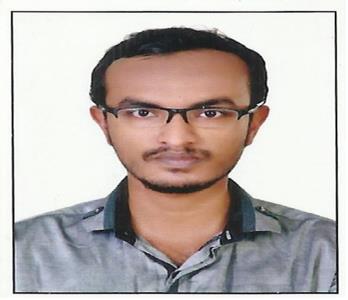 CAREER OBJECTIVESeeking a position in a reputed company, which provides a congenial atmosphere to exploit my strength and also values my work and performance.WORK EXPERIENCECommand Tech, Trivandrum, IndiaArch and Structural Engineer	October 2017 to December 2018Revit BIM Modeler/Coordinator, Autocad Draftsman and Structural Design Engineer Projects: Kuwait Finance House, Administration Building in Qatar, St. Regis Belgrade.Architectural and Structural Revit Modeling as per LOD specification.Coordination with MEP works.Assisting Junior Modelers in family creation (parametric, adoptive component).Preparing Rebar Schedules, Doors and Windows Schedules, Finishes Schedules.Shop drawing preparation and exporting to Autocad.Arcon Engineering, Thiruvalla, IndiaDesign Engineer (Civil and Structural)	November 2016 to September 2017Preparation of G.A drawings for building.Analysis and Design of Structural Steel Buildings using StaadPro.Connection design from design standards.Assisting Junior Engineers in preparing detail drawings.Baker Associates, Edapally, IndiaTrainee Structural DesignerAnalysis and Design of Residential Tower Building at EdapallyPERSONAL INFORMATIONSOFTWARE SKILLSAUTOCAD 2DSTAAD PROREVIT BIM (ARCHITECTURE AND STRUCTURE)ETABSTEKLA STRUCTURESSAPSTRAPPRIMAVERANISAPercentage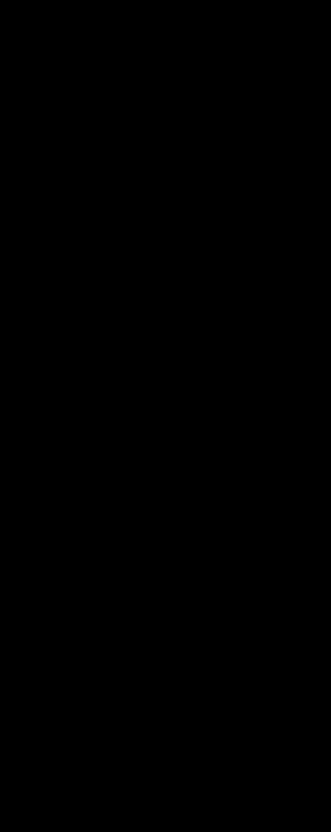 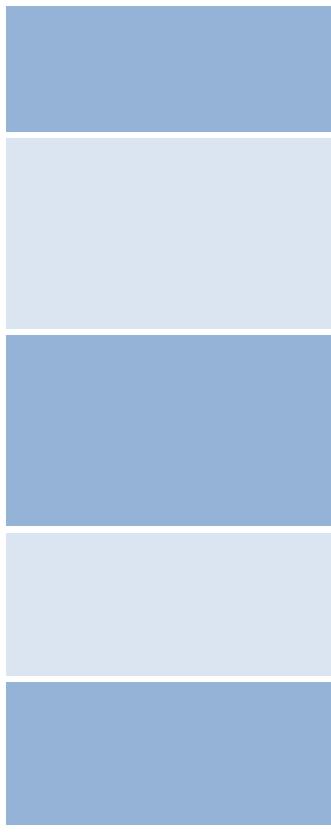 7.2(CGPA)7.3 (CGPA)84.6 %84.3 %SKILLSMastery of Microsoft Office programs such as Word, Excel, PowerPoint.Operating Systems: Windows 10, 8, XP Professional.Easily adaptable to new situations and work environments.Strong team player with the ability to work independently.Ability to meet deadlines.SEMINARSBlast Resistant Design by Shaping Structures and by Provision of Sacrificial Blast Wall.Blend of Natural and Chemical Coagulant for Removal of Turbidity of Water.THESISStudy of Corrosion of Reinforcement in Concrete in Simulated Waste-water Environment.Self-Centering Behaviour of Post-tensioned Dual-Shell Column under Seismic Loading.INDUSTRIAL VISITAs the part of the industrial visit I have visited IDUKKI DAM and SOMA Construction Yard. As a part of our internship program I have visited Piling Work of a College Building undertaken by NTPC, Kayamkulam. As a part of my M.Tech Industrial Training I have visited Commercial Building at Angamaly (Ernakulam), Fly over bridge at Palarivattom (Ernakulam).PRINCE PRINCE PRINCE PRINCE Email: prince.388219@2freemail.com GenderGender: Male: Male: Male: MaleNationalityNationality: Indian: Indian: IndianLanguages knownLanguages known: English, Malayalam, Hindi: English, Malayalam, Hindi: English, Malayalam, Hindi: English, Malayalam, Hindi: English, Malayalam, Hindi: English, Malayalam, Hindi: English, Malayalam, Hindi: English, Malayalam, Hindi: English, Malayalam, HindiHobbiesHobbies: Music, Drawing, Gardening, Travelling: Music, Drawing, Gardening, Travelling: Music, Drawing, Gardening, Travelling: Music, Drawing, Gardening, Travelling: Music, Drawing, Gardening, Travelling: Music, Drawing, Gardening, Travelling: Music, Drawing, Gardening, Travelling: Music, Drawing, Gardening, Travelling: Music, Drawing, Gardening, TravellingACADEMIC QUALIFICATIONSACADEMIC QUALIFICATIONSACADEMIC QUALIFICATIONSACADEMIC QUALIFICATIONSACADEMIC QUALIFICATIONSACADEMIC QUALIFICATIONSACADEMIC QUALIFICATIONSACADEMIC QUALIFICATIONSACADEMIC QUALIFICATIONSACADEMIC QUALIFICATIONSACADEMIC QUALIFICATIONSACADEMIC QUALIFICATIONSACADEMIC QUALIFICATIONSACADEMIC QUALIFICATIONSName of theYear ofInstitutionUniversity/CoursePassingInstitutionBoardCoursePassingBoardM.Tech(ComputerSCMS School ofMahatma GandhiM.Tech(ComputerEngineering andUniversity,Aided Structural2016Engineering andUniversity,Aided Structural2016Technology, Karukutty,Kottayam,Engineering)Technology, Karukutty,Kottayam,Engineering)ErnakulamKeralaErnakulamKeralaToc H Institute ofCochin University ofB.Tech (CivilToc H Institute ofScience andB.Tech (Civil2014Science and Technology,Science andEngineering )2014Science and Technology,Technology,Engineering )Arakkunnam, ErnakulamTechnology,Arakkunnam, ErnakulamKeralaKerala12 THHoly Trinity VidhyaCentral Board of12 TH2010Bhavan, Haripad,Central Board of12 TH2010Bhavan, Haripad,Secondary EducationAlleppeySecondary EducationAlleppey10 TH2008Bishop Moore Vidyapith,Indian Certificate of10 TH2008Kayamkulam, AlleppeySecondary EducationKayamkulam, AlleppeySecondary Education